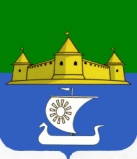 МУНИЦИПАЛЬНОЕ ОБРАЗОВАНИЕ  «МОРОЗОВСКОЕ ГОРОДСКОЕ ПОСЕЛЕНИЕ ВСЕВОЛОЖСКОГО МУНИЦИПАЛЬНОГО РАЙОНА ЛЕНИНГРАДСКОЙ ОБЛАСТИ»СОВЕТ ДЕПУТАТОВР Е Ш Е Н И Еот 26 марта 2018 года № 21 В соответствии с Трудовым Кодексом Российской Федерации, Федеральным законом от 06.10.2003 г. № 131-ФЗ «Об общих принципах организации местного самоуправления в Российской Федерации», Уставом муниципального образования «Морозовское городское поселение Всеволожского муниципального района Ленинградской области», Совет депутатов принялРЕШЕНИЕ:Утвердить перечень должностей не являющиеся должностями муниципальной службы в Совете депутатов муниципального образования «Морозовское городское поселение Всеволожского муниципального района Ленинградской области» и размеров их должностных окладов (Приложение №1).Опубликовать настоящее решение в газете «Ладожские новости» и разместить на сайте www.adminmgp.ru.Настоящее решение вступает в силу с момента его опубликования и распространяется на правоотношения, возникшие с 01 апреля 2018 года.Контроль исполнения решения оставляю за собой.Глава муниципального образования                                        		            Е.Б. ЕрмаковаПриложение №1     к решению Совета депутатовМО «Морозовское городское поселение»            от 26 марта 2018 года № 21ПЕРЕЧЕНЬдолжностей не являющиеся должностями муниципальной службы вСовете депутатов муниципального образования «Морозовское городское поселениеВсеволожского муниципального района Ленинградской области» и размеров их должностных окладовОб утверждении перечня должностей, не являющихся должностями муниципальной службы в Совете депутатов муниципального образования «Морозовское городское поселение Всеволожского муниципального района Ленинградской области» и размеров их должностных окладов№ п/пНаименование должностиРазмер месячного должностногооклада (рублей)СлужащийСлужащийСлужащий1.Секретарь-референт9 500,00